             ROMÂNIA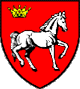 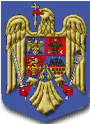       JUDEŢUL IAŞI    CONSILIUL JUDEŢEAN IAŞIDIRECȚIA GENERALĂ DE ASISTENȚĂ    SOCIALĂ ȘI PROTECȚIA COPILULUI               SERVICIUL DE EVALUARE COMPLEXĂ A COPILULUIMunicipiul Iasi, Str. Vasile Lupu nr. 57A,Tel.: 0232/477731; 474800; 214972;  Fax: 0232/279654; dasiasi@iasi.rdsmail.ro    www.dasiasi.roNr.              /  									  Nr. de exemplare :1 									                        Exemplar nr.1		Domnule Director                      Subsemnatul/a ........................................................., domiciliat în  localitatea.......................................................sat..................................., comuna ..............................................str..........................................,nr.........bl.......... .....et.........ap...........,tel................în calitate de (mamă/ tată/ bunic/ă, etc.) ..................................... al copilului/ copiilor(nume şi prenume, dată de naştere)........................................................................................................................................................................................................................................................................., domiciliat(ţi) în localitatea..................................................sat..................................., comuna ..............................................str..........................................,nr.........bl.......... .....et.........ap..........., pentru care s-a recomandat încadrarea în gradul de handicap grav cu asistent personal,  solicit eliberarea acordului pentru plata indemnizaţiei  angajarea asistentului personal.Solicit eliberarea acordului la data la care CPC Iași va hotărâ încadrarea în gradul de handicap grav cu asistent personal, și ridicarea acestuia la aceeași dată cu hotărârea CPC, certificatul de încadrare în grad de handicap și planul de abilitare-reabilitare.Menţionez că manager de caz este ……………………………………………Data ________     						Semnatura,